『重心の諸課題について』【主訴】【背景】【現状】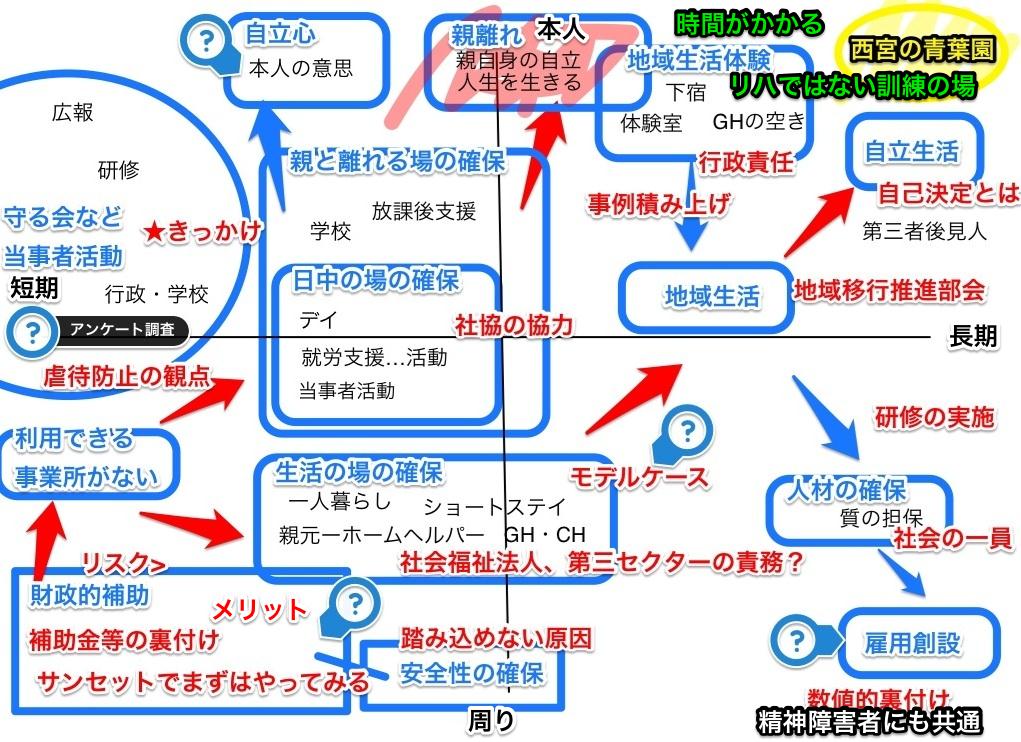 ・重心の方が利用できる事業所がない★なぜ利用できる事業所がないのか★★メリットがない（リスク＞重心の生活）＜財政的補助＝メリット＞☆補助金等の裏付け☆まずはサンセットでやってみる＊財政当局★★社会の中で焦点を当てられてこなかった＜守る会など当事者活動が発起＞・広報・研修・行政、学校に対する要望活動など※きっかけが大事（阪神淡路大震災など…**青葉園）☆虐待防止の観点◎アンケート調査★★親亡きあとを考えると入所施設しかない！★★親がベッタリ（親が、学校などから要求）＜親と離れる場の確保が急務＞・学校、放課後支援★★生活の場が少ない★★緊急時の受け入れの場が少ない★★親元だと支援が繋がっていなければ、虐待につながる場合がある＜生活の場の確保が急務＞・一人暮らし・ショートステイ・親元（ホームヘルパーは必須）・GH,CH◎社会福祉法人、第三セクターの責務？☆モデルケース…*検証（当事者、事業者）★★地域生活体験をする場は皆無＜地域生活体験を検討＞・（先輩の家で）下宿・体験室・GHの空き※本人用の介助者（親以外）の確保が前提☆行政責任；重心の地域生活保障☆事例の積み上げが必要★★良い人材がいても続かない＜人材の確保＞・人材育成・質の担保☆研修の実施（補助金の活用）☆意識として（重心であっても当然）社会の一員であるということ